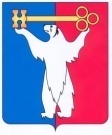 АДМИНИСТРАЦИЯ ГОРОДА НОРИЛЬСКАКРАСНОЯРСКОГО КРАЯПОСТАНОВЛЕНИЕ13.09.2018	г.Норильск	№ 354	С целью совершенствования качества управления финансово-хозяйственной деятельностью муниципальных унитарных предприятий муниципального образования город Норильск, ПОСТАНОВЛЯЮ:1.	Внести в постановление Администрации города Норильска от 04.11.2003    № 1453 «О разграничении полномочий собственника муниципальных унитарных предприятий муниципального образования город Норильск» (далее – Постановление) следующие изменения:1.1. В пункте 1.5.4 Постановления слова «МУП «ТОК»» заменить словами «МУП «МОК»».1.2. Пункт 1.7.2 Постановления изложить в следующей редакции:«1.7.2. издает распоряжение Администрации города Норильска о порядке проведения проверок (ревизий) финансово-хозяйственной деятельности Предприятий;».1.3. Пункты 1.7.3, 1.7.7 Постановления исключить.1.4. Пункты 1.7.4 - 1.7.6 Постановления считать пунктами 1.7.3 - 1.7.5 соответственно.1.5. Пункт 1.8.3 Постановления исключить.1.6. Дополнить Постановление пунктами 1.10.3 – 1.10.7 следующего содержания:«1.10.3. согласовывает участие Предприятия в ассоциациях и других объединениях коммерческих организациях;1.10.4. проводит аттестации руководителей Предприятия в соответствии с правовыми актами Администрации города Норильска, издаваемыми Главой города Норильска;1.10.5. согласовывает технические задания на проведение аудита Предприятий;1.10.6. согласовывает закупки муниципальных унитарных предприятий, совершаемые в рамках Федерального закона от 18.07.2011 № 223-ФЗ «О закупках товаров, работ, услуг отдельными видами юридических лиц», не предусмотренные планом закупок, стоимость которых превышает 500 тыс. руб. по одному договору, в части целесообразности проведения закупок;1.10.7. издает распоряжение Администрации города Норильска о проведении плановых и внеплановых проверок (ревизий) финансово-хозяйственной деятельности Предприятий. Утверждает график проведения плановых проверок Предприятий.».2. Опубликовать настоящее постановление в газете «Заполярная правда» и разместить его на официальном сайте муниципального образования город Норильск.Глава города Норильска		  Р.В. АхметчинО внесении изменений в постановление Администрации города Норильска от 04.11.2003 № 1453